Contact person:Gábor RöglerYouth Sport Manager+36 20 480 86 60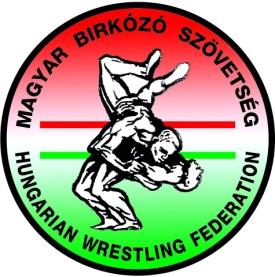 MAGYAR BIRKÓZÓ SZÖVETSÉG
HUNGARIAN WRESTLING FEDERATION

1146 Budapest, Istvánmezei út 1-3. (MSH) I. em. 104.
Tel.: +36-1-460-6848 E-mail: birkszov@elender.hu
www.birkozoszov.hu | facebook.com/magyarbirkozosport
youtube.com/wresthun | instagram.com/wresthunDanube Cup 2016OrganizerHungarian Wrestling FederationDate of the competition09.07.2016.     10:00Place3233 Mátraháza, Kékes-alja út 3. Mátraháza Training CampWeigh-in08.07.2016      18:00Weight categoriesKF: 42, 46, 50, 54, 58, 63, 69, 76, 85, 100 kg + 2 kg toleranceAge groupCadet (1999 – 2000)Participation12 athletes; 1 trainer; 1 team leader; 1 referee;Financial conditionThe Hungarian Wrestling Federation will provide full accommodations and mealfrom 08th of July until 12th of July 2016 afternoon of invited delegations.Technical conditionThe team competitions will be held in accordance with the UWW Regulations.Program of the training camp